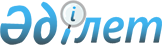 "Сақтау мерзімдерін көрсете отырып, мемлекеттік және мемлекеттік емес ұйымдар қызметінде жасалатын үлгілік құжаттар тізбесін бекіту туралы" Қазақстан Республикасы Үкіметінің 2011 жылғы 26 желтоқсандағы № 1605 қаулысына өзгерістер мен толықтырулар енгізу туралы
					
			Күшін жойған
			
			
		
					Қазақстан Республикасы Үкіметінің 2013 жылғы 3 желтоқсандағы № 1302 қаулысы. Күші жойылды - Қазақстан Республикасы Үкіметінің 2015 жылғы 23 сәуірдегі № 259 қаулысымен      Ескерту. Күші жойылды - ҚР Үкіметінің 23.04.2015 № 259 қаулысымен.      Қазақстан Республикасының Үкіметі ҚАУЛЫ ЕТЕДІ:



      1. «Сақтау мерзімдерін көрсете отырып, мемлекеттік және мемлекеттік емес ұйымдар қызметінде жасалатын үлгілік құжаттар тізбесін бекіту туралы» Қазақстан Республикасы Үкіметінің 2011 жылғы 26 желтоқсандағы № 1605 қаулысына (Қазақстан Республикасының ПҮАЖ-ы, 2012 ж., № 10, 200-құжат) мынадай өзгерістер мен толықтырулар енгізілсін:



      көрсетілген қаулымен бекітілген Сақтау мерзімдерін көрсете отырып, мемлекеттік және мемлекеттік емес ұйымдар қызметінде жасалатын үлгілік құжаттар тізбесінде:



      «1. Басқару жүйесін ұйымдастыру» деген бөлімде:



      «Басқару қызметі» деген кіші бөлімде:



      реттік нөмірі 12-жол мынадай редакцияда жазылсын:      «                                                                   »;

      реттік нөмірі 15-жол мынадай редакцияда жазылсын:      «                                                                   »;

      реттік нөмірі 19-жол мынадай редакцияда жазылсын:      «                                                                   »;

      реттік нөмірлері 21 және 22-жолдар мынадай редакцияда жазылсын:      «                                                                   »;

      реттік нөмірлері 23 және 24-жолдар мынадай редакцияда жазылсын:      «                                                                   »;

      реттік нөмірлері 26 және 27-жолдар мынадай редакцияда жазылсын:      «                                                                   »;

      мынадай мазмұндағы реттік нөмірлері 27-1 және 27-2-жолдармен толықтырылсын:      «                                                                   »;

      «Бақылау» деген кіші бөлімде:



      реттік нөмірі 29-жол мынадай редакцияда жазылсын:      «                                                                   »;

      «Басқаруды ұйымдастыру негіздері» деген кіші бөлімде:



      реттік нөмірі 45-жол мынадай редакцияда жазылсын:      «                                                                   »;

      реттік нөмірі 52-жол алынып тасталсын;



      реттік нөмірі 54-жол мынадай редакцияда жазылсын:      «                                                                   »;

      реттік нөмірлері 58, 59 және 60-жолдар мынадай редакцияда жазылсын:      «                                                                   »;

      реттік нөмірі 77-жол мынадай редакцияда жазылсын:      «                                                                   »;

      реттік нөмірі 79-жол мынадай редакцияда жазылсын:      «                                                                   »;

      «Құжаттамалық қамтамасыз ету және құжаттарды сақтауды ұйымдастыру» деген кіші бөлімде:



      реттік нөмірі 185-жол мынадай редакцияда жазылсын:      «                                                                   »;

      реттік нөмірі 192-жол мынадай редакцияда жазылсын:      «                                                                   »;

      реттік нөмірі 194-жол мынадай редакцияда жазылсын:      «                                                                   »;

      реттік нөмірі 198-жол мынадай редакцияда жазылсын:      «                                                                   »;

      реттік нөмірі 200-жол мынадай редакцияда жазылсын:      «                                                                   »;

      реттік нөмірі 216-жол мынадай редакцияда жазылсын:      «                                                                   »;

      реттік нөмірі 247-жол мынадай редакцияда жазылсын:      «                                                                   »;

      «2. Болжау және жоспарлау» деген бөлімде:



      «Ағымдағы жоспарлау» деген кіші бөлімде:



      реттік нөмірі 267-жол мынадай редакцияда жазылсын:      «                                                                   »;

      реттік нөмірі 272-жол мынадай редакцияда жазылсын:      «                                                                   »;

      реттік нөмірі 275-жол мынадай редакцияда жазылсын:      «                                                                   »;

      реттік нөмірі 277-жол мынадай редакцияда жазылсын:      «                                                                   »;

      «Қаржыландыру, кредит беру» деген бөлімнің тақырыбы, мынадай редакцияда жазылсын:



      «3. Қаржыландыру, кредит беру»;



      реттік нөмірі 317-жол мынадай редакцияда жазылсын:      «                                                                   »;

      «4. Есеп пен есептілік» деген бөлімде:



      «Бухгалтерлік есеп пен есептілік» деген кіші бөлімде:



      реттік нөмірі 366-жол мынадай редакцияда жазылсын:      «                                                                   »;

      реттік нөмірі 434-жол мынадай редакцияда жазылсын:      «                                                                   »;

      реттік нөмірлері 438, 439 және 446-жолдар алынып тасталсын;



      «Есептілік, статистикалық есеп және статистикалық есептілік» деген кіші бөлімде:



      реттік нөмірлері 463, 464 және 465-жолдар мынадай редакцияда жазылсын:      «                                                                   »;

      реттік нөмірі 467-жол мынадай редакцияда жазылсын:      «                                                                   »;

      «5. Мүліктік қатынастар» деген бөлімде:



      мынадай мазмұндағы реттік нөмірлері 478-1, 478-2 және 478-3-жолдармен толықтырылсын:      «                                                                   »;

      «7. Кадрмен қамтамасыз ету» деген бөлімде:



      «Қызметкерлерді жұмысқа қабылдау, ауыстыру және оларды жұмыстан босату» деген кіші бөлімде:



      реттік нөмірі 605-жол мынадай редакцияда жазылсын:      «                                                                   »;

      реттік нөмірі 634-жол мынадай редакцияда жазылсын:      «                                                                   ».

      2. Осы қаулы алғашқы ресми жарияланған күнінен бастап күнтізбелік он күн өткен соң қолданысқа енгізіледі.      Қазақстан Республикасының

      Премьер-Министрі                                     С. Ахметов
					© 2012. Қазақстан Республикасы Әділет министрлігінің «Қазақстан Республикасының Заңнама және құқықтық ақпарат институты» ШЖҚ РМК
				12Ұйым басшысының бұйрықтары, өкімдері; оларға құжаттар (анықтамалар, жиынтық мәліметтер, ақпараттар, баяндамалық жазбалар және басқа құжаттар):1Мәлімет үшін жіберілгендері – қажеттілігі өткенге дейін121) негізгі қызмет бойынша;Тұрақты11Мәлімет үшін жіберілгендері – қажеттілігі өткенге дейін122) жеке құрам бойынша (қабылдау, орнын ауыстыру, қоса атқару, ауыстыру, босату; аттестаттау, біліктілігін арттыру, атақ (шен) беру; тегін өзгерту; көтермелеу, марапаттау; еңбекақы төлеу, сыйлықақы беру, әртүрлі төлемдер, жәрдемақы; еңбек жағдайлары ауыр, зиянды (аса зиянды) және қауіпті (аса қауіпті) қызметкерлер демалыстарының барлық түрі; бала күтіміне байланысты демалыс, (еңбекақы) сақталынбайтын демалыс; негізгі қызмет бейіні бойынша кезекшілік; республика ішіндегі және шетелдегі ұзақ іссапарлар, еңбек жағдайлары ауыр, зиянды (аса зиянды) және қауіпті (аса қауіпті) қызметкерлер үшін іссапарлар;75 жыл СТК1Мәлімет үшін жіберілгендері – қажеттілігі өткенге дейін123) тәртіптік жаза туралы, жыл сайын төленетін еңбек демалыстары, оқуға байланысты демалыстар, кезекшілік, республика ішіндегі және шетелдегі іссапарлар туралы, әкімшілік-шаруашылық мәселелері бойынша5 жыл1Мәлімет үшін жіберілгендері – қажеттілігі өткенге дейін15Отырыстардың хаттамалары, қаулылары, шешімдері, ұсынымдары, стенограммалары (дыбыстық бейнежазбалары); оларға қатысты құжаттар (отырыстар күн тәртібі, анықтамалар, қорытындылар, баяндамалар, ақпараттар, баяндамалық жазбалар, жиынтық мәліметтер, үзінді көшірмелер, дауыс беру бюллетеньдері және басқа құжаттар):1Мәлімет үшін жіберілгендері – қажеттілігі өткенге дейін

2Жедел кеңестер – СТК – 5 жыл

3Дауыс беру бюллетеньдері акционерлік қоғамның, шаруашылық серіктестігінің қызметі тоқтатқанға дейін, тоқтатқаннан кейін – СТК151) ұйымның алқалы, консультативтік-кеңесші органдары;Тұрақты11Мәлімет үшін жіберілгендері – қажеттілігі өткенге дейін

2Жедел кеңестер – СТК – 5 жыл

3Дауыс беру бюллетеньдері акционерлік қоғамның, шаруашылық серіктестігінің қызметі тоқтатқанға дейін, тоқтатқаннан кейін – СТК152) жоғарғы алқалы органның, алқалы және шаруашылық серіктестіктің атқарушы органдары;3Тұрақты11Мәлімет үшін жіберілгендері – қажеттілігі өткенге дейін

2Жедел кеңестер – СТК – 5 жыл

3Дауыс беру бюллетеньдері акционерлік қоғамның, шаруашылық серіктестігінің қызметі тоқтатқанға дейін, тоқтатқаннан кейін – СТК153) бюджеттен тыс қорды басқарудың алқалы органы;Тұрақты11Мәлімет үшін жіберілгендері – қажеттілігі өткенге дейін

2Жедел кеңестер – СТК – 5 жыл

3Дауыс беру бюллетеньдері акционерлік қоғамның, шаруашылық серіктестігінің қызметі тоқтатқанға дейін, тоқтатқаннан кейін – СТК154) ұйымның тұрақты және уақытша комиссиялары; кеңестері, ғылыми, сараптау, әдістемелік, консультативтік органдары (комитеттер, кеңестер, комиссиялар және басқалары);Тұрақты11Мәлімет үшін жіберілгендері – қажеттілігі өткенге дейін

2Жедел кеңестер – СТК – 5 жыл

3Дауыс беру бюллетеньдері акционерлік қоғамның, шаруашылық серіктестігінің қызметі тоқтатқанға дейін, тоқтатқаннан кейін – СТК155) ұйым басшысының аппараттық (жедел) кеңесі;5 жыл1Мәлімет үшін жіберілгендері – қажеттілігі өткенге дейін

2Жедел кеңестер – СТК – 5 жыл

3Дауыс беру бюллетеньдері акционерлік қоғамның, шаруашылық серіктестігінің қызметі тоқтатқанға дейін, тоқтатқаннан кейін – СТК156) ұйым қызметкерлерінің жалпы жиналысы;Тұрақты21Мәлімет үшін жіберілгендері – қажеттілігі өткенге дейін

2Жедел кеңестер – СТК – 5 жыл

3Дауыс беру бюллетеньдері акционерлік қоғамның, шаруашылық серіктестігінің қызметі тоқтатқанға дейін, тоқтатқаннан кейін – СТК157) акционерлердің, шаруашылық серіктестігі қатысушыларының жалпы жиналысы;Тұрақты31Мәлімет үшін жіберілгендері – қажеттілігі өткенге дейін

2Жедел кеңестер – СТК – 5 жыл

3Дауыс беру бюллетеньдері акционерлік қоғамның, шаруашылық серіктестігінің қызметі тоқтатқанға дейін, тоқтатқаннан кейін – СТК158) ұйымның құрылымдық бөлімшелері қызметкерлерінің жиналысы;5 жыл1Мәлімет үшін жіберілгендері – қажеттілігі өткенге дейін

2Жедел кеңестер – СТК – 5 жыл

3Дауыс беру бюллетеньдері акционерлік қоғамның, шаруашылық серіктестігінің қызметі тоқтатқанға дейін, тоқтатқаннан кейін – СТК159) жария тыңдаулар;Тұрақты11Мәлімет үшін жіберілгендері – қажеттілігі өткенге дейін

2Жедел кеңестер – СТК – 5 жыл

3Дауыс беру бюллетеньдері акционерлік қоғамның, шаруашылық серіктестігінің қызметі тоқтатқанға дейін, тоқтатқаннан кейін – СТК1510) азаматтардың жиналыстары (жиындары)Тұрақты1Мәлімет үшін жіберілгендері – қажеттілігі өткенге дейін

2Жедел кеңестер – СТК – 5 жыл

3Дауыс беру бюллетеньдері акционерлік қоғамның, шаруашылық серіктестігінің қызметі тоқтатқанға дейін, тоқтатқаннан кейін – СТК19Менеджмент және сапа стандарттары:191) әзірленген орны бойынша;Тұрақты192) басқа да ұйымдардаҚажеттілігі өткенге дейін21Қағидалар, нұсқаулар, регламенттер:211) әзірленген және/немесе бекітілген орны бойынша;Тұрақты212) басқа да ұйымдардаҚажеттілігі өткенге дейін22Ұсынымдар:221) әзірленген және/немесе бекітілген (келісілген) орны бойынша;Тұрақты222) басқа да ұйымдардаҚажеттілігі өткенге дейін23Қағидалардың, нұсқаулықтардың, регламенттердің жобалары; оларды әзірлеу жөніндегі құжаттар (қорытындылар, ұсыныстар, анықтамалар, баяндамалық жазбалар, хат алмасулар)5 жыл24Ұсынымдардың жобалары; оларды әзірлеу жөніндегі құжаттар (қорытындылар, ұсыныстар, анықтамалар, баяндамалық жазбалар, хат алмасулар)5 жыл26Жоғары тұрған мемлекеттік органдармен, жергілікті мемлекеттік басқару органдарымен қызметтің негізгі (бейінді) бағыттары бойынша хат алмасулар5 жыл СТК27Жоғары тұрған ұйыммен қызметтің негізгі (бейінді) бағыттары бойынша хат алмасулар5 жыл СТК27-1Ведомствоға бағынысты ұйымдармен, аймақтық органдармен қызметтің негізгі (бейінді) бағыттары бойынша хат алмасулар5 жыл СТК27-2Басқа да (шеткі) ұйымдармен қызметтің негізгі (бейінді) бағыттары бойынша хат алмасулар 5 жыл СТК29Ұйымды ревизиялау, тексеру құжаттары (бағдарламалар, актілер, баяндамалық жазбалар, анықтамалар және басқа құжаттар (404-тармақта көзделген кезеңдік аудиторлық тексеру, бухгалтерлік тексеру құжаттарын қоспағанда):291) жүргізілген орны бойынша;Тұрақты292) басқа да ұйымдардаҚажеттілігі өткенге дейін45Заңды тұлғаларды, жеке кәсіпкерлерді, тіркеу (қайта тіркеу) туралы куәліктер немесе анықтамалар, статистикалық карталар, оларға салық төлеушінің тіркеу нөмірін, куәліктер; филиалдар, өкілдіктер ашуға рұқсаттар беру туралыТұрақты54Жарғылар, ұйым туралы ережелер:541) әзірленген және/немесе бекітілген орны бойынша;Тұрақты542) басқа да ұйымдардаҚажеттілігі өткенге дейін58Жоғары және орталық мемлекеттік органдардың, жергілікті атқарушы органдардың регламенттері:581) әзірленген және бекітілген орны бойынша;Тұрақты582) басқа да ұйымдардаҚажеттілігі өткенге дейін59Ұйымдардың құрылымдық бөлімшелері туралы ережелер:591) әзірленген және бекітілген орны бойынша;Тұрақты592) басқа да ұйымдардаҚажеттілігі өткенге дейін60Ұйымдардың алқа, консультативтік-кеңесші, атқарушы, бақылау, ғылыми, сараптамалық әдістемелік органдары туралы ережелер:601) әзірленген және/немесе бекітілген орны бойынша;Тұрақты602) басқа да ұйымдардаҚажеттілігі өткенге дейін77Лауазымдар номенклатурасы:771) әзірленген және бекітілген орны бойынша;Тұрақты772) басқа да ұйымдардаҚажеттілігі өткенге дейін79Лауазымды тұлғалардың құқығы және міндеттері туралы ережелер, нұсқаулықтар:791) әзірленген және бекітілген орны бойынша;Тұрақты1792) басқа да ұйымдардаҚажеттілігі өткенге дейін185Ұйымның (жиынтық) істер номенклатурасы, құжаттар мен істердің жіктегіші:1Құрылымдық бөлімшелердің істер номенклатурасы - жаңамен ауыстырғанға дейін, бірақ істерді ұйымның ведомстволық (жеке) мұрағатына өткізгеннен кейін немесе істер номенклатурасы бойынша тіркелгендерді жойғаннан кейін кем дегенде 3 жыл1851) әзірленген және/немесе бекітілген орны бойынша;Тұрақты11Құрылымдық бөлімшелердің істер номенклатурасы - жаңамен ауыстырғанға дейін, бірақ істерді ұйымның ведомстволық (жеке) мұрағатына өткізгеннен кейін немесе істер номенклатурасы бойынша тіркелгендерді жойғаннан кейін кем дегенде 3 жыл1852) құрылымдық бөлімшелердеЖаңамен1 ауыстырылғанға дейін1Құрылымдық бөлімшелердің істер номенклатурасы - жаңамен ауыстырғанға дейін, бірақ істерді ұйымның ведомстволық (жеке) мұрағатына өткізгеннен кейін немесе істер номенклатурасы бойынша тіркелгендерді жойғаннан кейін кем дегенде 3 жыл192Ұйымда коммерциялық және басқа да заңмен қорғалатын құпияны қорғау жөніндегі іс-шаралар жоспары5 жыл11Жаңамен ауыстырғаннан кейін194Қол жеткізудің шектеуі бар мәліметтерді (құпия сипаттағы, қызметтік және коммерциялық және басқа да заңмен қорғалатын құпиялар) жарияламау туралы міндеттеме қабылдаған тұлғалардың құжаттары (тізімдер, міндеттемелер, қолхаттар)5 жыл11Шектеу грифі (белгілер) алынғаннан кейін198Тіркеу және бақылау (автоматтандырылған ақпарат жүйесіндегі электрондық деректер) кітаптары, карточкалары, журналдары:1Ұйымда сақталады.

Егер ғылыми анықтамалық аппарат ретінде пайдалану мүмкін болса, тұрақты мемлекеттік сақтауға қабылдауға жатады.

2Тәртіптік жаза, жыл сайынғы төленетін демалыс, оқуға байланысты демалыс, кезекшілік, республика ішіндегі және шетелге іссапарлар туралы - 5 жыл1981) заңнамалық актілер және заңға тәуелді нормативтік құқықтық актілерді;Тұрақты11Ұйымда сақталады.

Егер ғылыми анықтамалық аппарат ретінде пайдалану мүмкін болса, тұрақты мемлекеттік сақтауға қабылдауға жатады.

2Тәртіптік жаза, жыл сайынғы төленетін демалыс, оқуға байланысты демалыс, кезекшілік, республика ішіндегі және шетелге іссапарлар туралы - 5 жыл1982) ұйым басшысының негізгі (бейінді) қызмет бойынша бұйрықтарын, өкімдерін;Тұрақты11Ұйымда сақталады.

Егер ғылыми анықтамалық аппарат ретінде пайдалану мүмкін болса, тұрақты мемлекеттік сақтауға қабылдауға жатады.

2Тәртіптік жаза, жыл сайынғы төленетін демалыс, оқуға байланысты демалыс, кезекшілік, республика ішіндегі және шетелге іссапарлар туралы - 5 жыл1983) ұйым басшысының жеке құрам бойынша бұйрықтарын, өкімдерін2;75 жыл11Ұйымда сақталады.

Егер ғылыми анықтамалық аппарат ретінде пайдалану мүмкін болса, тұрақты мемлекеттік сақтауға қабылдауға жатады.

2Тәртіптік жаза, жыл сайынғы төленетін демалыс, оқуға байланысты демалыс, кезекшілік, республика ішіндегі және шетелге іссапарлар туралы - 5 жыл1984) ұйым басшысының әкімшілік-шаруашылық қызмет бойынша бұйрықтарын, өкімдерін;5 жыл1Ұйымда сақталады.

Егер ғылыми анықтамалық аппарат ретінде пайдалану мүмкін болса, тұрақты мемлекеттік сақтауға қабылдауға жатады.

2Тәртіптік жаза, жыл сайынғы төленетін демалыс, оқуға байланысты демалыс, кезекшілік, республика ішіндегі және шетелге іссапарлар туралы - 5 жыл1985) кіріс, шығыс және ішкі құжаттар, соның ішінде электрондық пошта бойынша, фельдьегерлік байланыспен пошта жіберуді;5 жыл1Ұйымда сақталады.

Егер ғылыми анықтамалық аппарат ретінде пайдалану мүмкін болса, тұрақты мемлекеттік сақтауға қабылдауға жатады.

2Тәртіптік жаза, жыл сайынғы төленетін демалыс, оқуға байланысты демалыс, кезекшілік, республика ішіндегі және шетелге іссапарлар туралы - 5 жыл1986) құжаттардың орындалуын;3 жыл1Ұйымда сақталады.

Егер ғылыми анықтамалық аппарат ретінде пайдалану мүмкін болса, тұрақты мемлекеттік сақтауға қабылдауға жатады.

2Тәртіптік жаза, жыл сайынғы төленетін демалыс, оқуға байланысты демалыс, кезекшілік, республика ішіндегі және шетелге іссапарлар туралы - 5 жыл1987) келіссөздерге өтінімдер, жеделхаттар, телефонограммалар, факстарды;3 жыл1Ұйымда сақталады.

Егер ғылыми анықтамалық аппарат ретінде пайдалану мүмкін болса, тұрақты мемлекеттік сақтауға қабылдауға жатады.

2Тәртіптік жаза, жыл сайынғы төленетін демалыс, оқуға байланысты демалыс, кезекшілік, республика ішіндегі және шетелге іссапарлар туралы - 5 жыл1988) дыбыстық бейнелік құжаттарды;3 жыл11Ұйымда сақталады.

Егер ғылыми анықтамалық аппарат ретінде пайдалану мүмкін болса, тұрақты мемлекеттік сақтауға қабылдауға жатады.

2Тәртіптік жаза, жыл сайынғы төленетін демалыс, оқуға байланысты демалыс, кезекшілік, республика ішіндегі және шетелге іссапарлар туралы - 5 жыл1989) құжаттарды ксерокөшірмелеуге өтінімдерді, тапсырыстарды, нарядтарды1 жыл1Ұйымда сақталады.

Егер ғылыми анықтамалық аппарат ретінде пайдалану мүмкін болса, тұрақты мемлекеттік сақтауға қабылдауға жатады.

2Тәртіптік жаза, жыл сайынғы төленетін демалыс, оқуға байланысты демалыс, кезекшілік, республика ішіндегі және шетелге іссапарлар туралы - 5 жыл200Есепке алу және беру журналдары, кітаптары:2001) Қазақстан Республикасының Мемлекеттік Елтаңбасы бейнеленген баспа-бланк өнімдерін;5 жыл2002) Қазақстан Республикасының Мемлекеттік Елтаңбасы бейнеленген мөрлер, мөртабандар және арнайы мөрқалып бояуларын;5 жыл2003) арнайы сиямен толтырылған ұшты автоқаламдарды;5 жыл2004) жекелеген парақтарды, сызбаларды, арнайы блокноттарды, фотонегативтерді, фототаңбаларды, магнитті таспаларды, кино және бейне үлдірлерді, дыбыстық кассеталарды Қажеттілігі өткенге дейін216Құпия ақпараттарды криптографиялық қорғаумен ұйымдастырудың схемаларыҚажеттілігі өткенге дейін247Есепке алу құжаттары (журналдар, кітаптар, парақтар, мәліметтер, актілер)1Барлық істер қайтарылғаннан кейін2471) пошта жөнелтілімдерін;3 жыл1Барлық істер қайтарылғаннан кейін2472) пошта жөнелтілімдеріндегі құжаттардың (қосымшалардың) болмауын (бүлінуін);3 жыл1Барлық істер қайтарылғаннан кейін2473) қатаң есептілік бланкілерді;3 жыл1Барлық істер қайтарылғаннан кейін2474) машинажазба, компьютерлік, көшіргі жұмыстарды;1 жыл1Барлық істер қайтарылғаннан кейін2475) істерді уақытша пайдалануға беруді;3 жыл11Барлық істер қайтарылғаннан кейін2476) температура мен ылғалдылықты өлшеу құралдары көрсеткіштерін тіркеуді1 жыл1Барлық істер қайтарылғаннан кейін267Жылдық жоспарлардың, бизнес-жоспарлардың жобалары5 жыл272Ұйымның құрылымдық бөлімшелерінің жоспарлары:1Ұйымның жылдық жоспары болмаған жағдайда – тұрақты2721) жылдық;Тұрақты1Ұйымның жылдық жоспары болмаған жағдайда – тұрақты2722) жарты жылдық;5 жыл11Ұйымның жылдық жоспары болмаған жағдайда – тұрақты2723) тоқсандық;3 жыл1Ұйымның жылдық жоспары болмаған жағдайда – тұрақты2724) айлық;1 жыл1Ұйымның жылдық жоспары болмаған жағдайда – тұрақты275Ұйымның жылдық жоспарларының өзгерістері туралы құжаттар (баяндамалық жазбалар, анықтамалар, мәліметтер, есеп айырысулар, хат алмасулар)Тұрақты277Ұйымның әлеуметтік-экономикалық даму қорытындылары туралы құжаттар (талдамалы жазбалар, анықтамалар, мәліметтер және басқа құжаттар)Тұрақты317Ұйымның, бюджеттік мекеменің табыс әкелетін қызметі бойынша жылдық сметалары (табыстар мен шығындар); сметалық тағайындалымдар туралы мәліметтерТұрақты11Әкімшілік-шаруашылық шығыстар – 5 жыл366Бухгалтерлік (бюджеттік) есеп тізілімдері («Бас журнал» кітабы, ордер журналы, мемориалды ордерлер, есепшоттар бойынша операциялар журналдары, айналым ведомостары, жинақтаушы ведомостар, жасалым кестелері, тізілімдер, кітаптар (карточкалар), және басқа да тізілімдер)5 жыл11Тексеру (ревизияның) жүргізу шартымен434Жылжымалы және жылжымайтын мүлік құқығын бері туралы және бұрынғы иесі мен жаңа құқық иеленушінің келісімдері (баланстан балансқа), тапсыру, материалдық құндылықтарды есептен шығару (актілер, есептер, хат алмасулар)5 жыл463Перспективалық (ұзақ мерзімді) және ағымдағы бағдарламалардың, жоспарлардың, жылдық жоспарлардың орындалуы туралы ұйымның есептері; есептерді талдау:1Жылдық жоспар болмаған жағдайда – тұрақты

2Жылдық, жарты жылдық, тоқсандық жоспарлар болмаған жағдайда – тұрақты4631) жылдық жинақтық және ұзақ мерзімділігімен;Тұрақты1Жылдық жоспар болмаған жағдайда – тұрақты

2Жылдық, жарты жылдық, тоқсандық жоспарлар болмаған жағдайда – тұрақты4632) жылдық және ұзақ мерзімділігімен;Тұрақты1Жылдық жоспар болмаған жағдайда – тұрақты

2Жылдық, жарты жылдық, тоқсандық жоспарлар болмаған жағдайда – тұрақты4633) жарты жылдық;5 жыл11Жылдық жоспар болмаған жағдайда – тұрақты

2Жылдық, жарты жылдық, тоқсандық жоспарлар болмаған жағдайда – тұрақты4634) тоқсандық;3 жыл1Жылдық жоспар болмаған жағдайда – тұрақты

2Жылдық, жарты жылдық, тоқсандық жоспарлар болмаған жағдайда – тұрақты4635) айлық1 жыл21Жылдық жоспар болмаған жағдайда – тұрақты

2Жылдық, жарты жылдық, тоқсандық жоспарлар болмаған жағдайда – тұрақты464Кәсіпорынның дербес бөлімдерінің, өкілдіктерінің, еншілес кәсіпорындардың есептері:4641) жылдық жинақтық;Тұрақты4642) жылдық;Тұрақты4643) тоқсандық;3 жыл4644) айлық1 жыл465Статистикалық есептері, қызметтің барлық негізгі (бейінді) бағыттары мен түрлері бойынша статистикалық мәліметтер мен кестелер; оларға қатысты құжаттар (ақпараттар, баяндамалық жазбалар және басқа құжаттар):1Жылдық болмаған жағдайда – тұрақты

2Жылдық, жарты жылдық болмаған жағдайда – тұрақты4651) жылдық жинақтық және ұзақ мерзімді;Тұрақты1Жылдық болмаған жағдайда – тұрақты

2Жылдық, жарты жылдық болмаған жағдайда – тұрақты4652) жылдық және ұзақ мерзімді;Тұрақты1Жылдық болмаған жағдайда – тұрақты

2Жылдық, жарты жылдық болмаған жағдайда – тұрақты4653) жарты жылдық;5 жыл11Жылдық болмаған жағдайда – тұрақты

2Жылдық, жарты жылдық болмаған жағдайда – тұрақты4654) тоқсандық;5 жыл21Жылдық болмаған жағдайда – тұрақты

2Жылдық, жарты жылдық болмаған жағдайда – тұрақты4655) айлық;1 жыл21Жылдық болмаған жағдайда – тұрақты

2Жылдық, жарты жылдық болмаған жағдайда – тұрақты467Қызмет құжаттарының барлық қосалқы бағыттары мен түрлері (осы ұйым үшін) бойынша статистикалық есептер; оларға қатысты құжаттар (ақпараттар, баяндау хаттар және басқа құжаттар); құрылымдық бөлімшелердің есептері:4671) жылдық жинақ және ұзақ мерзімді;5 жыл4672) жылдық және ұзақ мерзімді;5 жыл4673) жартыжылдық;5 жыл4674) тоқсандық;3 жыл4675) айлық;1 жыл478-1ӨсиетнамаларТұрақты478-2Сыйға тарту шарттарыТұрақты478-3Ауыстыру шарттары5 жыл11Шарттың қолданылу мерзімі өткеннен кейін605Жеке істері (өтініштер, өмірбаяндар, жарлықтардан, қаулылардан, бұйрықтардан, өкімдерден көшірмелер және үзінділер, жеке құжаттар көшірмелері, зейнеткерлік қамтамасыз ету туралы келісімшарттар, мінездемелер, түйіндемелер, кадрларды есепке алу жөніндегі қағаздар, сауалнамалар, қызмет тізімдері, аттестациялық парақтар және басқа құжаттар):6051) саяси мемлекеттік қызметшілердің;Тұрақты6052) республикалық, облыстық деңгейдегі, республикалық мәні бар қалалар және астана деңгейіндегі ұйым басшыларының;Тұрақты6053) озат белгісі, мемлекеттік және өзге де құрметті шені, марапаттаулары, ғылыми дәрежелері бар қызметкерлердің;Тұрақты6054) қызметкерлердің, оның ішінде мемлекеттік және азаматтық қызметкерлердің 75 жылдан қызметкердің жасын шегеру СТК634Есепке алу кітаптары, журналдары, карточкалары:6341) жеке істерді, жеке карточкаларды, жеке еңбек шарттарын, (келісім-шарттар) еңбек келісімдері;75 жыл6342) еңбек кітапшалары және олардың жапсырмаларын шығаруды (есеп қозғалысы);75 жыл6343) жұмыс орны, еңбек өтілі, жалақасы туралы анықтамалар тапсыру;5 жыл6344) әскери есепке жататын тұлғалар;3 жыл6345) еңбек демалыстары;5 жыл6346) іссапарға кеткен қызметкерлерді;75 жыл6347) Халықаралық ұйымдарды, Қазақстан Республикасының мекемелерін және шетелге бағытталған шетелдік өкілдерді, қызметкерлердің келуінің тіркелуі және шығуы және олардың отбасы мүшелерін;5 жыл6348) іссапар куәліктерін беруді5 жыл